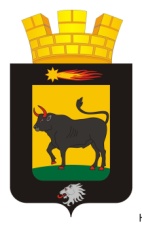 ДУМАНЫРОБСКОГО ГОРОДСКОГО ПОСЕЛЕНИЯР Е Ш Е Н И Е 24.07.2019г.										          № 32О предложении кандидатур для назначения в состав участковой избирательной комиссии и резерв состава комиссии	В связи с формированием участковых избирательных комиссий на 5 лет и резерва составов участковых комиссий, в соответствии с частью 4 статьи 27 Федерального закона «Об основных гарантиях избирательных прав и права на участие в референдуме граждан Российской Федерации» Дума Ныробского городского поселения РЕШИЛА:1. Предложить территориальной избирательной комиссии Чердынского муниципального района зачислить в резерв состава участковой избирательной комиссии:1.1. Назначить членом участковой избирательной комиссии с правом решающего голоса, либо зачислить в резерв состава комиссии:Рыкову Татьяну Васильевну, 08.12.1960 г.р., ООО «УК «Новолетие» социальный работник , образование среднее - профессиональная, не является государственным либо муниципальным служащим, имеет опыт работы в избирательных комиссиях;.1.2. Назначить членом участковой избирательной комиссии с правом решающего голоса, либо зачислить в резерв состава комиссии:Щербакову Елену Николаевну, 18.02.1960г.р.,ГБУЗ ПК Чердынская больница ,акушерка поликлиники , образование высшее, не является государственным либо муниципальным служащим, не имеет опыт работы в избирательных комиссиях2.Направить данное решение в территориальную избирательную комиссию Чердынского муниципального района до 01.08. 2019 года.Председатель ДумыНыробского городского поселения				 В.В.МеньшиковаВРИО Главы поселения Ныробского городского поселения                                 В.А.Ермак